ŽÁDOST O PŘIJETÍ DÍTĚTE K PŘEDŠKOLNÍMU VZDĚLÁVÁNÍ 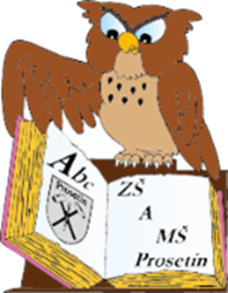 Správní orgán (škola)Základní škola a mateřská škola Prosetín, příspěvková organizace, 539 76 Prosetín 3,zastoupená - Mgr. Jaroslavou Matrasovou, ředitelkou školyZákonný zástupce žadatele (dítěte)Jméno a příjmení:…………………………………………………………………….....................Místo trvalého pobytu:………………………………………………………………………………Jiná adresa pro doručování (poštovní adresa, datová schránka) a další kontaktní údaje: …………………………………………………………………………………………………………e-mail: …............................................................................................., tel.č.: …..................................Žadatel (dítě):Jméno a příjmení, datum narození: ……………………………………………………....................Místo trvalého pobytu:……………………………………………………………………………….Doplňující informace k žádosti (pokud jsou uvedeny v kritériích školy, jsou potřebné k posouzení): ………………………………………………………………………………………………………Žádám o přijetí dítěte k předškolnímu vzdělávání do Základní a mateřské školy Prosetín, 
příspěvkové organizace, od: …………………...………………...Má dítě zdravotní omezení?        ANO / NE (Pokud ANO, je nutné doložit potvrzení ošetřujícího lékaře o zdravotním stavu dítěte)Základní škola a mateřská škola Prosetín je správcem osobních údajů. Informace o zpracování vašich osobních údajů naleznete na www.zsmsprosetin.cz.Se všemi podmínkami přijetí do mateřské školy jsem byl/a seznámen/a. Prohlašuji, že údaje, které jsem uvedl/a v žádosti, jsou pravdivé. V ……………………………………..dne …………………………………………….....................Podpis zákonného zástupce                                                ………………………………………………………………………...POTVRZENÍ O ŘÁDNÉM OČKOVÁNÍ DÍTĚTEpodle § 50 zákona č. 258/2000 Sb., o ochraně veřejného zdraví (v případě povinného předškolního vzdělávání NEVYPLŇUJTE!)………………………………………….		……………………………………………..Jméno a příjmení dítěte				Datum narozeníDítě   JE řádně očkované,  není řádně očkováné, ale je proti nákaze imunní nebo se nemůže očkování podrobit pro 		kontraindikaci, NENÍ řádně očkováné z jiných důvodů, a tudíž nesplňuje § 50 zákona č. 258/2000 Sb., 
     o ochraně veřejného zdraví. V………………………………………dne ……………………………………………….					Razítko a podpis lékařePOTVRZENÍ LÉKAŘE O ZDRAVOTNÍM STAVU DÍTĚTE(v případě že dítě nemá zdravotní omezení NEVYPLŇUJTE!)………………………………………….		……………………………………………..Jméno a příjmení dítěte				Datum narozeníVyjádření lékaře: V………………………………………dne ……………………………………………….					Razítko a podpis lékaře